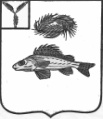 АДМИНИСТРАЦИЯДЕКАБРИСТСКОГО МУНИЦИПАЛЬНОГО ОБРАЗОВАНИЯЕРШОВСКОГО РАЙОНА САРАТОВСКОЙ ОБЛАСТИПОСТАНОВЛЕНИЕот 25.03.2019 г.									№ 22Об утверждении реестрамест (площадок) накопления ТКОна территории Декабристского МО	В соответствии с Федеральным законом от 06.10.2003 г. № 131-ФЗ «Об общих принципах организации местного самоуправления в Российской Федерации», руководствуясь Уставом Декабристского муниципального образования Ершовского муниципального района Саратовской области, администрация Декабристского муниципального образованияПОСТАНОВЛЯЕТ:Утвердить Реестр мест (площадок) накопления твердых коммунальных отходов на территории Декабристского МО, согласно приложению.Разместить настоящее постановление на официальном сайте администрации Ершовского муниципального района.Контроль за исполнение настоящего постановления оставляю за собой.Глава Декабристского МО						М.А. Полещук УТВЕРЖДАЮ:УТВЕРЖДАЮ:УТВЕРЖДАЮ:Глава Декабристского МО Ершовского муниципального районаГлава Декабристского МО Ершовского муниципального района________________ М.А.Полещук________________ М.А.ПолещукN п/пМесторасположение контейнерной площадкиДанные о технических характеристиках мест (площадок) накопления ТКОДанные о технических характеристиках мест (площадок) накопления ТКОДанные о технических характеристиках мест (площадок) накопления ТКОДанные о технических характеристиках мест (площадок) накопления ТКОДанные о технических характеристиках мест (площадок) накопления ТКОДанные собственника контейнерной площадки (полное наименование юридического лица, Ф.И.О. физического лица)Данные собственника контейнерной площадки (полное наименование юридического лица, Ф.И.О. физического лица)Данные об источниках образования твердых коммунальных отходов которые складируются в местах накоплении ТКОN п/падрес контейнерной площадкиВид покрытияплощадь контейнерной площадки, м2Количество контейнеров размещенных, шт.Количество контейнеров, планируемых к размещению, шт.Количество контейнеров, планируемых к размещению, шт.Данные собственника контейнерной площадки (полное наименование юридического лица, Ф.И.О. физического лица)Данные собственника контейнерной площадки (полное наименование юридического лица, Ф.И.О. физического лица)Данные об источниках образования твердых коммунальных отходов которые складируются в местах накоплении ТКО1п.Целинный пл.Ленина "администрация"грунт3011Администрация Декабристского МОАдминистрация Декабристского МО2п.Целинный пл.Ленина АО "Декабрист"грунт3011Администрация Декабристского МОАдминистрация Декабристского МО3п.Целинный пл.Ленина столоваягрунт3011Администрация Декабристского МОАдминистрация Декабристского МО4п.Целинный ул.Комсомольская МОУ СОШ П.Целинныйгрунт3011Администрация Декабристского МОАдминистрация Декабристского МО5п.Целинный ул.Комсомольская ИП Савин С.М.грунт3011Администрация Декабристского МОАдминистрация Декабристского МО6П.Целинный ул.Садовая СДКгрунт3011Администрация Декабристского МОАдминистрация Декабристского МО7П.Целинный ул.Садовая МДОУ д/с "Светлячок"грунт3011Администрация Декабристского МОАдминистрация Декабристского МО8П.Целинный Ул.Садовая Врачебная амбулаториягрунт3011Администрация Декабристского МОАдминистрация Декабристского МО9с.Рефлектор ул.Ленина СДКгрунт3011Администрация Декабристского МОАдминистрация Декабристского МО10с.Рефлектор ул.Стадионная МОУ СОШ с.Рефлекторгрунт3011Администрация Декабристского МОАдминистрация Декабристского МО11с.Рефлектор ул.Стадионная МДОУ грунт3011Администрация Декабристского МОАдминистрация Декабристского МО12с.Рефлектор ул.Чехова ИП Похмельновагрунт3011Администрация Декабристского МОАдминистрация Декабристского МО13с.Рефлектор ул.Ленина школьная мастерскаягрунт3011Администрация Декабристского МОАдминистрация Декабристского МО1п.Целинный пл.Ленина "администрация"2п.Целинный пл.Ленина АО"Декабрист"3п.Целинный пл.Ленина столовая4п.Целинный ул.Комсомольская МОУ СОШ П.Целинный5п.Целинный ул.Комсомольская ИП Савин С.М6п.Целинный ул.Садовая СДК7п.Целинный ул.Садовая МДОУ д/с Светлячок8п.Целинный ул.Садовая врачебная амбулатория9с.Рефлектор ул.Ленина СДК10с.Рефлектор ул.Стадионная МОУ СОШ С.Рефлектор11с.Рефлектор ул.Стадионная МДОУ д/с12с.Рефлктор ул.Чехова ИП Похмельнова13с.Рефлктор ул.Ленина школьная мастерская